Подпись представителя команды                                                Подпись представителя команды                                   ______________________   (_______________________ )      ______________________   (____________________ )Судья          _______________________________________________________________________________________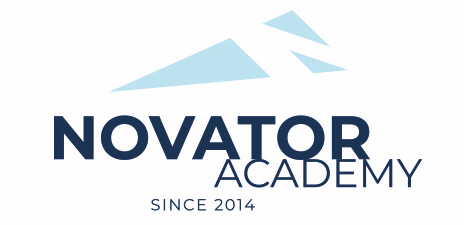 ПРОТОКОЛ  № 5Воз. категория  2012Стадион:    «Манеж стадиона Арена Химки»	«23» Октября 2021 г.   14:00      ДФК ОлимпНоватор'12 - 167№ФИОСтМячиКарт№ФИОСтМячиКарт1Аленин Владимир11Балан Максим2Афонин Прохор2Водопьянов Никита3Ахмади Асил Заир3Гасанов Тимур4Жилин Денис14Гордиенко Даниил55Каменский Климент5Ковешников Лев16Кухленко Глеб6Манько Даниил17Левшин Марк27Огибалов Григорий8Лигум Илья8Пушко Тимофей9Процко Константин19Тахтин Даниил10Родиошкин Артем110Фомичев Егор11Соловьев Савелий12Хоперский Михаил13Шестипёров РоманОфициальные представители командОфициальные представители командОфициальные представители командОфициальные представители командОфициальные представители командОфициальные представители командОфициальные представители командОфициальные представители командОфициальные представители командОфициальные представители команд№ФИОДолжностьДолжностьДолжность№ФИОДолжностьДолжностьДолжность1Филиппович ИгорьтренертренертренерГурин Алексейтренертренертренер2